Communiqué de presse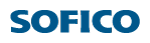 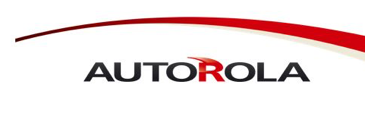 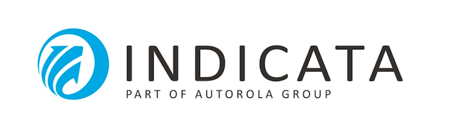 Autorola et Sofico concluent partenariat 
pour l’intégration d’INDICATA et Miles
Les gestionnaires de parcs automobiles dans le monde entier pourront estimer plus vite les risques et les opportunités de leur flotte Bruxelles, le 9 octobre 2019 – Autorola, leader mondial du remarketing en ligne et des solutions TI pour le secteur automobile, surtout pour la gestion de flotte automobile professionnelle, et Sofico, référence mondiale du logiciel pour l’industrie du leasing en des services financiers, unissent leurs forces pour ajouter une nouvelle dimension à la gestion dynamique des grandes flottes. Grâce à ce partenariat les gestionnaires de flotte et de portefeuille des sociétés de leasing et des autres institutions financières qui utilisent Miles de Sofico, seront capables, sur base de compréhensions du marché en direct et de KPI spécifiques, de maximiser les valeurs portefeuille de leur flotte. Ainsi ils pourront également réaliser une meilleure vente et assurer une gestion efficace des risques.  Erwin Coesens, Country Manager Autorola Bélux explique : “Traditionnellement les gestionnaires de flotte évaluent leurs actifs sur base de données historiques. Cela résulte souvent en de grandes différences de valeur qui ne deviennent visibles qu’à la fin du contrat du véhicule. Les données en direct d’INDICATA permettent aux gestionnaires de flotte d’approcher leur flotte de façon proactive et d’aller constamment à la recherche d’ opportunités professionnelles pour qu’ils puissent prendre des décisions rapides et réfléchies.” Jurgen Claus, international business development manager pour le Groupe Autorola ajoute : ”Lorsque nous déterminons les critères à risque sur base de données fiables en direct, cela augmente notre efficacité. En outre nous obtenons une meilleure vue sur les défis et les opportunités courants, actuels et futurs.”Sofico intégrera les données en direct d’INDICATA dans sa solution Miles. Ce logiciel est spécialement conçu pour offrir des solutions end-to-end flexibles et fonctionnels pour la gestion efficace des parcs de véhicules. Cette intégration contribuera à une compréhension en direct au niveau du véhicule individuel et du portefeuille. Gémar Hompes, managing director chez Sofico : “Ca fait plus de 30 ans que nous sommes actifs dans le commerce du management de la flotte. Depuis le premier jour nous suivons le marché de près et nous guettons les tendances innovatrices et les nouvelles technologies pour aider nos clients à gérer leur flotte au mieux. Une des tendances est le besoin croissant des gestionnaires du parc de véhicules et des sociétés de leasing de mieux gérer l’utilisation de leurs véhicules ayant une plus grande et une autre granularité : à la minute et non plus par année. Les données en direct d’INDICATA sont des outils excellents pour donner aux gestionnaires de parcs de véhicules cette compréhension nécessaire pour gérer de façon optimale leur flotte.” À propos d’INDICATA
INDICATA fait partie du groupe Autorola, leader mondial du remarketing en ligne et des solutions TIC pour le secteur automobile. INDICATA est une solution realtime qui recueille, traite et analyse les données en direct des voitures de seconde main mises en vente en ligne par des professionnels. L’objectif en est d’offrir une meilleure compréhension du fonctionnement du marché. Ainsi elle offre une solution unique pour améliorer la rentabilité des différentes transactions des voitures de seconde main et pour protéger les valeurs résiduelles dans l’industrie automobile et les secteurs dérivés. Le tableau de bord basé sur le web offre des KPI en direct, ainsi que des rapports et des analyses avec lesquels les fabricants, les importateurs, les dealers, les propriétaires de flotte, les banques, les compagnies d’assurance, etc … peuvent optimiser leur position de marché. À propos du groupe AUTOROLA 
Le groupe AUTOROLA est un acteur mondial du remarketing en ligne et des solutions TI pour le secteur automobile et plus précisément pour la gestion professionnelle du parc de véhicules. Leur siège se trouve au Danemark. L’entreprise compte en ce moment environ 350 travailleurs répartis sur différents sites dans 19 pays en Europe, Amérique du Nord, Amérique latine et en Asie-Pacifique. À propos de SOFICO
Sofico est un fournisseur éminent mondial de solutions logicielles critiques d’entreprise pour les sociétés de leasing et de gestion de flotte. Le logiciel est utilisé par une large panoplie de sociétés de leasing renommées dans le monde entier. Cette société a été fondée en 1988 à Gand et a plus de 30 ans d’expérience et d’expertise professionnelle dans le leasing et le secteur de la gestion de flotte. Sofico emploie actuellement plus de 280 collaborateurs mondialement, dont 130 à Gand (Technologiepark, Zwijnaarde). L’entreprise livre du logiciel à 22 pays au monde. Informations pour la presse
Sandra Van Hauwaert, Square Egg Communications, sandra@square-egg.be, GSM 0497 251816.Erwin Coesens, Autorola, erc@autorola.be, GSM 0475 959600.
Wim Bauwens, Sofico, wim.bauwens@sofico.be, +32 (0)9 210 80 40.